Molimo da razmislite o okolišu prije ispisa dokumentaSvrhaSvrha ovog dokumenta je pružiti upute kako pripremiti sažetak izvješća o portfelju za IPMA razinu A ili  B kandidata koji rade na upravljanju portfeljima projekata.Dodajte više redova, ukoliko je potrebnoKopirajte i ispunite odgovarajuće dijelove ovog izvješća u skladu sa svojim potrebama za pokriće vlastitog iskustva.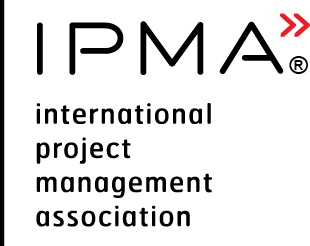 Sažetak izvješća o portfeljuza IPMA razine A ili  B kandidatA ZAUPRAVLJANJE PORTFELJEM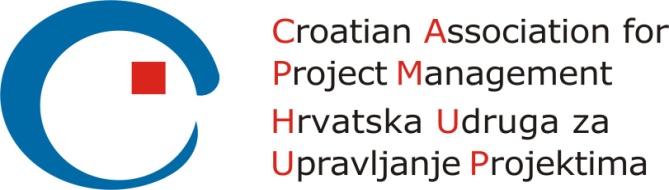 Ime kandidataUmetnite poveznicu na svoj CVRazina za koju se kandidat prijavljuje (označite koju)  IPMA Razina A  IPMA Razina BOpis organizacije poslodavcaOpis organizacije poslodavcaOpis organizacije poslodavcaOpis organizacije poslodavcaIme organizacijeUnesite naziv organizacije ovdjeUnesite naziv organizacije ovdjeUnesite naziv organizacije ovdjeBroj zaposlenih <250  250 - 5000  > 5000Temeljne djelatnosti organizacijeNpr razvoj softvera, bankarstvoNpr razvoj softvera, bankarstvoNpr razvoj softvera, bankarstvoPrimarno područje Vašeg portfeljaUloga podnositelja zahtjeva u organizaciji poslodavcaUloga podnositelja zahtjeva u organizaciji poslodavcaUloga podnositelja zahtjeva u organizaciji poslodavcaUloga podnositelja zahtjeva u organizaciji poslodavcaPrikazati organizacijsku strukturu s položajem podnositelja zahtjevaPodručje odgovornostiPregled procesa upravljanja portfeljem/ korištenih proceduraSažetak za sve portfeljeSažetak za sve portfeljeSažetak za sve portfeljeSažetak za sve portfeljeSažetak za sve portfeljeNaziv portfeljaDatum početka angažmana na portfeljuDatum završetka angažmana na portfeljuTrajanje, mjeseciSloženostPortfelj # 1Portfelj # 2Portfelj # 3Sažetak portfelja # 1
(Najviše jedna stranica)Sažetak portfelja # 1
(Najviše jedna stranica)Strateška usklađenost portfelja Opisati kako je portfelj usklađen s misijom, vizijom i strategijom organizacije, koji su ciljevi i planirane koristi portfeljaVaš angažman (% od ukupnog angažmana svih resursa)Ukupni proračunSredstva na raspolaganjuOpišite raspoloživa sredstva (ljudi, oprema, materijali, infrastruktura, alati i ostala imovina)SudioniciOdnos s unutarnjim i vanjskim dionicimaOpis upravljanja portfeljemOpišite organizaciju portfelja te projekata i programa uključenih u portfeljOpišite metode, alate, tehnike i dokumente koje ste koristili za upravljanje portfeljemOpis izazova upravljanja portfeljemOpišite kako ste vodili portfelj i kako ste zadovoljili kriterije složenosti. Možete koristiti STAR pristup (situacija, zadatak, akcija, rezultat) kako bi ispunili izvješće.Situacija / izazovPoduzete mjereRezultatPozvati se na elemente kompetencijaMožete uključiti linkove/poveznice na informacije u obliku kriterija složenosti